301764, г. Донской, Тульской обл., мкр-он Центральный, ул. Ленина, д. 3,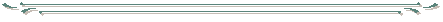 тел./факс 8 (48746) 5-08-02СОГЛАСНО ПИСЬМА ОБЩЕСТВА С ОГРАНИЧЕННОЙ ОТВЕТСТВЕННОСТЬЮ «ВОДОКАНАЛ Д» № 862,2  ОТ 27 октября 2020 ГОДА,  ООО УПРАВЛЯЮЩАЯ КОМПАНИЯ «РЕМЭКС» СООБЩАЕТ СЛЕДУЮЩУЮ ИНФОРМАЦИЮ:«В СВЯЗИ  С  РЕМОНТНЫМИ РАБОТАМИ                  29 ОКТЯБРЯ 2020 ГОДАС 06.00 ЧАСОВ  ДО 24.00 часовБУДЕТ ОГРАНИЧЕНА (ПРЕКРАЩЕНА)           ПОДАЧА ВОДЫ В МКР. ЦЕНТРАЛЬНЫЙБУДЕТ ОСУЩЕСТВЛЯТЬСЯ ПОДВОЗ ВОДЫ РАЙОН  ТЦ ТАЛИСМАН»